Spoštovani starši!Zahvaljujemo se vam za res hiter odziv in sodelovanje, vso skrb in delo, ki ga opravljate z namenom preprečevanja širjenja okužbe s SARS-CoV-2.  V nadaljevanju pa smo pripravili nekaj osnovnih napotkov oziroma priporočil, kako ravnati ob sumu, da je vaš otrok zbolel za Covid-19 oziroma je bil v stiku z okuženo osebo. Vsa priporočila so tudi na spletni strani šole, pripravil jih je NIJZ v avgustu 2022.Simptomi oz. znaki bolezni covid-19 Pri covid-19 ni nobenih specifičnih bolezenskih simptomov in znakov, po katerih bi ga lahko zanesljivo razlikovali od ostalih virusnih okužb dihal, kot sta npr. gripa in prehlad. Bolezen lahko poteka na različne načine. Pri 80 % okuženih ima blag potek (pri različici omikron je ta delež še večji). Lahko se pojavijo vročina, kašelj, bolečine v žrelu, nahod, slabo počutje, utrujenost, glavobol bolečine v mišicah in sklepih, izguba vonja in okusa ter prebavne težave. Okužba lahko poteka tudi brez simptomov. Pri ostalih zbolelih bolezen poteka težje, okoli 2 do 5 % bolnikov (pri omikronu okrog 2 %). Potek bolezni • Poznavanje in razumevanje poteka bolezni covid-19 nam lahko pomaga zmanjšati njeno širjenje. Pri tem sta ključni naslednji časovni obdobji: • Inkubacijska doba: čas od okužbe do pojava prvih simptomov oz. znakov bolezni. Inkubacijska doba za covid-19 je lahko med 2 in 14 dni. Podatki o okužbi s SARS-CoV-2 B.1.1.529 (omikron) kažejo, da je povprečna inkubacijska doba za to različico virusa krajša in traja 2–4 dni. • Obdobje kužnosti: čas, ko oseba s covid-19 lahko okuži drugo osebo. Obdobje kužnosti traja od 2 dni pred pojavom simptomov oz. znakov do 10 dni ali več po pojavu simptomov oz. znakov bolezni. Če je potek bolezni hujši, zahteva hospitalizacijo in v primeru imunske motnje pri bolniku, lahko traja dlje. V primeru asimptomatske okužbe se kot obdobje kužnosti upošteva od 2 dni pred datumom odvzema vzorca pozitivnega testa, s katerim je bila pri osebi potrjena okužba z virusom SARS-CoV-2 (če je bil najprej odvzet bris za HAGT, ki je bil pozitiven, se upošteva datum odvzema tega vzorca) in traja 10 dni. Asimptomatska okužba Asimptomatska okužba je okužba, pri kateri okužena oseba ne razvije simptomov oz. znakov, značilnih za bolezen covid-19. Tudi osebe z asimptomatsko okužbo lahko prenesejo bolezen na druge ljudi. Pot prenosa bolezni covid-19 Virus SARS-CoV-2 se med ljudmi prenaša s kužnimi kapljicami, ki nastanejo ob kašljanju, kihanju, govorjenju, petju ali pospešenem dihanju okužene osebe. Z virusom SARS-CoV-2 se lahko okužimo tudi ob stiku z onesnaženimi površinami, npr. če se onesnaženih površin dotaknemo s prsti, lahko virus zanesemo na sluznice nosu, ust in oči ter se tako okužimo. Najpogosteje se okužba širi med ljudmi, ki so med seboj v tesnem stiku (razdalja do okužene osebe manj kot 2 m). Virus se lahko prenaša tudi aerogeno, kar predstavlja tveganje za prenos v zaprtih in neustrezno prezračevanih prostorih. Večje tveganje predstavljajo prostori, v katerih se nahaja večje število ljudi in kjer okužene osebe preživijo dlje časa z drugimi ljudmi, npr. v nočnih klubih, restavracijah, v vzgojno-izobraževalnih zavodih, na zborovskih vajah, v fitnes centrih, pisarnah, krajih bogoslužja, prireditvah (športne, kulturne, itd.).Priporočila, kako ravnati ob sumu na okužbo oziroma ob stiku z okuženo oseboV šolskem letu 2022/23 se samotestiranje učencev in dijakov izvaja v domačem okolju ob pojavu simptomov, značilnih za covid-19 oz. po stiku z okuženo osebo.  Če razvijejo simptome značilne za covid-19, starši o tem obvestijo pediatra oz. izbranega osebnega zdravnika. Če je rezultat samotestiranja doma negativen in imajo učenci simptome, o nadaljnji diagnostiki odloča pediater oz. izbrani osebni zdravnik. Le-ti se vrnejo v šolo, ko so brez simptomov oz. po navodilih pediatra oz. osebnega zdravnika . Če je rezultat samotestiranja doma pri učencih pozitiven, starš ali skrbnik o pozitivnem rezultatu samotestiranja obvesti pediatra oz. izbranega osebnega zdravnika, ki učenca napoti na potrditveni test. V primeru, da je pediater oz. izbrani osebni zdravnik odsoten, pokliče na vstopno točko, kjer izvajajo testiranje in jih prosi za termin potrditvenega testiranja.  Učenec do rezultatov potrditvenega testa ostane doma.Če je rezultat potrditvenega testa negativen, se učenec se vrne v šolo, ko je brez simptomov oz. po navodilih pediatra oz. izbranega osebnega zdravnika.Če je rezultat potrditvenega testa pozitiven, starši o tem obvestijo pediatra oz. izbranega osebnega zdravnika, ki otroku odredi izolacijo. Starše prosimo, da o pozitivnem ali negativnem izvidu obvestijo razrednika po e-pošti v 12 urah od prejetega rezultata potrditvenega testa, saj mora šola šele glede na rezultat ukrepati skladno z navodili in priporočili NIJZ.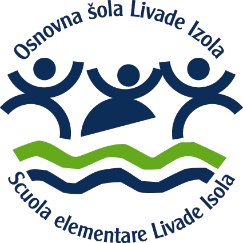 Osnovna šola Livade IzolaScuola elementare Livade IsolaLivade št. 7, 6310 Izola-Isolatel.:05/662 55 60faks:05/662 55 61e-mail: o-livadeizola.kp@guest.arnes.si